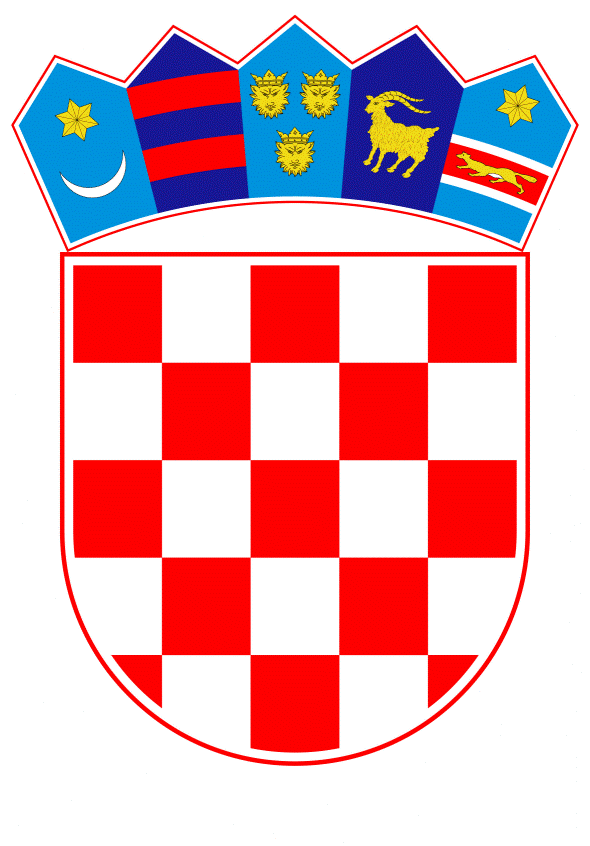 VLADA REPUBLIKE HRVATSKEZagreb, 27. srpnja 2023._____________________________________________________________________________________________________________________________________________________________________________________________________________________Banski dvori | Trg Sv. Marka 2  | 10000 Zagreb | tel. 01 4569 222 | vlada.gov.hrPRIJEDLOGKLASA: URBROJ:Zagreb,PREDSJEDNIKU HRVATSKOGA SABORA Predmet: 	Polugodišnja informacija o financijskom stanju, stupnju ostvarenja stabilnosti cijena i provedbi monetarne politike u drugom polugodištu 2022. godine- mišljenje Vlade Veza:	Pismo Hrvatskoga sabora, KLASA: 021-03/23-09/45, URBROJ: 65-23-03, od 21. lipnja 2023.		Na temelju članka 122. stavka 2. Poslovnika Hrvatskoga sabora (Narodne novine, br. 81/13., 113/16., 69/17., 29/18., 53/20., 119/20. - Odluka Ustavnog suda Republike Hrvatske i 123/20.), Vlada Republike Hrvatske o Polugodišnjoj informaciji o financijskom stanju, stupnju ostvarenja stabilnosti cijena i provedbi monetarne politike u drugom polugodištu 2022. godine, daje sljedeće M I Š L J E N J E		Vlada Republike Hrvatske predlaže Hrvatskome saboru da prihvati Polugodišnju informaciju o financijskom stanju, stupnju ostvarenja stabilnosti cijena i provedbi monetarne politike u drugom polugodištu 2022. godine, koju je predsjedniku Hrvatskoga sabora dostavila Hrvatska narodna banka, aktom URBROJ: 226-091/091/23-1 od 19. lipnja 2023.		Za svoje predstavnike, koji će u vezi s iznesenim mišljenjem biti nazočni na sjednicama Hrvatskoga sabora i njegovih radnih tijela, Vlada je odredila ministra financija dr. sc. Marka Primorca i državne tajnike Zdravka Zrinušića, Stipu Župana i dr. sc. Davora Zoričića. 	PREDSJEDNIK	mr. sc. Andrej Plenković Predlagatelj:Ministarstvo financijaPredmet:Polugodišnja informacija o financijskom stanju, stupnju ostvarenja stabilnosti cijena i provedbi monetarne politike u drugom polugodištu 2022.- mišljenje Vlade Republike Hrvatske